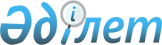 Атбасар аудандық мәслихатының 2013 жылғы 25 желтоқсандағы № 5С 21/3 "2014-2016 жылдарға арналған аудан бюджеті туралы" шешіміне өзгерістер енгізу туралы
					
			Күшін жойған
			
			
		
					Ақмола облысы Атбасар аудандық мәслихатының 2014 жылғы 27 қазандағы № 5С 28/2 шешімі. Ақмола облысының Әділет департаментінде 2014 жылғы 5 қарашада № 4435 болып тіркелді. Қолданылу мерзімінің аяқталуына байланысты күші жойылды - (Ақмола облысы Атбасар аудандық мәслихатының 2015 жылғы 26 қаңтардағы № 18 хатымен)      Ескерту. Қолданылу мерзімінің аяқталуына байланысты күші жойылды - (Ақмола облысы Атбасар аудандық мәслихатының 26.01.2015 № 18 хатымен).      РҚАО-ның ескертпесі.

      Құжаттың мәтінінде түпнұсқаның пунктуациясы мен орфографиясы сақталған.

      Қазақстан Республикасының 2008 жылғы 4 желтоқсандағы Бюджет кодексінің 106 бабының 4 тармағына, «Қазақстан Республикасындағы жергілікті мемлекеттік басқару және өзін-өзі басқару туралы» Қазақстан Республикасының 2001 жылғы 23 қаңтардағы Заңының 6 бабының 1 тармағының 1) тармақшасына сәйкес, Атбасар аудандық мәслихаты ШЕШІМ ЕТТІ:



      1. Атбасар аудандық мәслихатының «2014-2016 жылдарға арналған аудан бюджеті туралы» 2013 жылғы 25 желтоқсандағы № 5С 21/3 (Нормативтік құқықтық актілерді мемлекеттік тіркеу тізілімінде № 3948 тіркелген, 2014 жылғы 24 қаңтардағы «Атбасар», «Простор» газеттерінде жарияланған) шешіміне келесі өзгерістер енгізілсін:



      1 тармақ жаңа редакцияда баяндалсын:



      «1. 2014-2016 жылдарға арналған аудан бюджеті 1, 2 және 3 қосымшаларына сәйкес, оның ішінде 2014 жылға келесі көлемдерде бекітілсін:



      1) кірістер – 3 207 160,6 мың теңге, оның ішінде:

      салықтық түсімдер – 1 073 608,0 мың теңге;

      салықтық емес түсімдер – 12 986,0 мың теңге;

      негізгі капиталды сатудан түсетін түсімдер – 62 557,0 мың теңге;

      трансферттер түсімі – 2 058 009,6 мың теңге;



      2) шығындар – 3 222 443,0 мың теңге;



      3) таза бюджеттік кредиттеу – 4 779,0 мың теңге:

      бюджеттік кредиттер – 6 596,0 мың теңге;

      бюджеттік кредиттерді өтеу – 1 817,0 мың теңге;



      4) қаржы активтерімен операциялар бойынша сальдо – 36 902,3 мың теңге:

      қаржы активтерін сатып алу – 36 902,3 мың теңге;

      мемлекеттің қаржы активтерін сатудан түсетін түсімдер – 0 мың теңге;



      5) бюджет тапшылығы (профициті) – -56 963,7 мың теңге;



      6) бюджет тапшылығын қаржыландыру (профицитін пайдалану) – 56 963,7 мың теңге:

      қарыздар түсімі – 6 596,0 мың теңге;

      қарыздарды өтеу – 1 820,3 мың теңге;

      бюджет қаражатының пайдаланылатын қалдықтары – 52 188,0 мың теңге.»;



      3 тармақ жаңа редакцияда баяндалсын:



      «3. 2014 жылға ауданның жергілікті атқарушы органының резерві 19 745,1 мың теңге сомада бекітілсін.»;



      көрсетілген шешімнің 1, 4, 7, 8 қосымшалары осы шешімнің 1, 2, 3, 4 қосымшаларына сәйкес жаңа редакцияда баяндалсын.



      2. Осы шешім Ақмола облысының Әділет департаментінде мемлекеттік тіркелген күннен бастап күшіне енеді және 2014 жылдың 1 қаңтарынан бастап қолданысқа енгізіледі.      Аудандық мәслихат

      сессиясының төрағасы                       Қамбатыров А.Т.      Атбасар аудандық

      мәслихатының хатшысы                       Борұмбаев Б.А.      «КЕЛІСІЛДІ»      Атбасар ауданының әкімі                    А.Никишов

Атбасар аудандық мәслихатының

2014 жылғы 27 қазандағы   

№ 5С 28/2 шешіміне     

1 қосымша         Атбасар аудандық мәслихатының

2013 жылғы 25 желтоқсандағы 

№ 5С 21/3 шешіміне     

1 қосымша          

2014 жылға арналған аудан бюджеті

Атбасар аудандық мәслихатының

2014 жылғы 27 қазандағы   

№ 5С 28/2 шешіміне     

2 қосымша         Атбасар аудандық мәслихатының

2013 жылғы 25 желтоқсандағы 

№ 5С 21/3 шешіміне     

4 қосымша          

2014 жылға арналған аудандық маңызы бар қаланың, ауылдардың және ауылдық округтердің бюджеттік бағдарламалары

Атбасар аудандық мәслихатының

2014 жылғы 27 қазандағы   

№ 5С 28/2 шешіміне     

3 қосымша         Атбасар аудандық мәслихатының

2013 жылғы 25 желтоқсандағы 

№ 5С 21/3 шешіміне     

7 қосымша          

2014 жылға арналған республикалық бюджеттен нысаналы трансферттер және бюджеттік кредиттер

Атбасар аудандық мәслихатының

2014 жылғы 27 қазандағы   

№ 5С 28/2 шешіміне     

4 қосымша         Атбасар аудандық мәслихатының

2013 жылғы 25 желтоқсандағы 

№ 5С 21/3 шешіміне     

8 қосымша          

2014 жылға арналған облыстық бюджеттен нысаналы трансферттер
					© 2012. Қазақстан Республикасы Әділет министрлігінің «Қазақстан Республикасының Заңнама және құқықтық ақпарат институты» ШЖҚ РМК
				СанатыСанатыСанатыСанатыСома,

мың теңгеСыныбыСыныбыСыныбыСома,

мың теңгеІшкі сыныбыІшкі сыныбыСома,

мың теңгеАтауыСома,

мың теңге12345I. КІРІСТЕР3 207 160,61САЛЫҚТЫҚ ТҮСІМДЕР1 073 608,001Табыс салығы90 485,02Жеке табыс салығы90 485,003Әлеуметтік салық591 876,01Әлеуметтік салық591 876,004Меншікке салынатын салықтар345 175,01Мүлікке салынатын салықтар228 284,03Жер салығы26 560,04Көлік құралдарына салынатын салық87 231,05Бірыңғай жер салығы3 100,005Тауарларға, жұмыстарға және қызметтерге салынатын iшкi салықтар35 577,02Акциздер7 310,03Табиғи және басқа да ресурстарды пайдаланғаны үшін түсетін түсімдер14 200,04Кәсіпкерлік және кәсіби қызметті жүргізгені үшін алынатын алымдар13 577,05Ойын бизнесіне салық490,007Басқа да салықтар351,01Басқа да салықтар351,008Заңдық мәнді іс-әрекеттерді жасағаны және (немесе) оған уәкілеттігі бар мемлекеттік органдар немесе лауазымды адамдар құжаттар бергені үшін алынатын міндетті төлемдер10 144,01Мемлекеттік баж10 144,02САЛЫҚТЫҚ ЕМЕС ТҮСІМДЕР12 986,001Мемлекеттік меншіктен түсетін кірістер3 803,01Мемлекеттік кәсіпорындардың таза кірісі бөлігінің түсімдері375,04Мемлекет меншігіндегі, заңды тұлғалардағы қатысу үлесіне кірістер187,05Мемлекет меншігіндегі мүлікті жалға беруден түсетін кірістер3 206,07Мемлекеттік бюджеттен берілген кредиттер бойынша сыйақылар35,002Мемлекеттік бюджеттен қаржыландырылатын мемлекеттік мекемелердің тауарларды (жұмыстарды, қызметтерді) өткізуінен түсетін түсімдер112,01Мемлекеттік бюджеттен қаржыландырылатын мемлекеттік мекемелердің тауарларды (жұмыстарды, қызметтерді) өткізуінен түсетін түсімдер112,004Мемлекеттік бюджеттен қаржыландырылатын, сондай-ақ Қазақстан Республикасы Ұлттық Банкінің бюджетінен (шығыстар сметасынан) ұсталатын және қаржыландырылатын мемлекеттік мекемелер салатын айыппұлдар, өсімпұлдар, санкциялар, өндіріп алулар104,01Мұнай секторы ұйымдарынан түсетін төлемдерді қоспағанда, мемлекеттік бюджеттен қаржыландырылатын, сондай-ақ Қазақстан Республикасы Ұлттық Банкінің бюджетінен (шығыстар сметасынан) ұсталатын және қаржыландырылатын мемлекеттік мекемелер салатын айыппұлдар, өсімпұлдар, санкциялар, өндіріп алулар104,006Өзге де салықтық емес түсiмдер8 967,01Өзге де салықтық емес түсiмдер8 967,03НЕГІЗГІ КАПИТАЛДЫ САТУДАН ТҮСЕТІН ТҮСІМДЕР62 557,003Жердi және материалдық емес активтердi сату62 557,01Жерді сату62 557,04ТРАНСФЕРТТЕР ТҮСІМІ2 058 009,602Мемлекеттiк басқарудың жоғары тұрған органдарынан түсетiн трансферттер2 058 009,62Облыстық бюджеттен түсетін трансферттер2 058 009,6Функционалдық топФункционалдық топФункционалдық топФункционалдық топСома,

мың теңгеБюджеттік бағдарламалардың әкiмшiсiБюджеттік бағдарламалардың әкiмшiсiБюджеттік бағдарламалардың әкiмшiсiСома,

мың теңгеБағдарламаБағдарламаСома,

мың теңгеАтауыСома,

мың теңге12345II. Шығындар3 222 443,001Жалпы сипаттағы мемлекеттiк қызметтер236 060,101112Аудан (облыстық маңызы бар қала) мәслихатының аппараты15 897,501112001Аудан (облыстық маңызы бар қала) мәслихатының қызметін қамтамасыз ету жөніндегі қызметтер15 897,501122Аудан (облыстық маңызы бар қала) әкімінің аппараты80 008,201122001Аудан (облыстық маңызы бар қала) әкімінің қызметін қамтамасыз ету жөніндегі қызметтер79 558,201122003Мемлекеттік органның күрделі шығыстары450,001123Қаладағы аудан, аудандық маңызы бар қала, кент, ауыл, ауылдық округ әкімінің аппараты116 070,101123001Қаладағы аудан, аудандық маңызы бар қала, кент, ауыл, ауылдық округ әкімінің қызметін қамтамасыз ету жөніндегі қызметтер113 820,101123022Мемлекеттік органның күрделі шығыстары2 250,001459Ауданның (облыстық маңызы бар қаланың) экономика және қаржы бөлімі24 084,301459001Ауданның (облыстық маңызы бар қаланың) экономикалық саясатын қалыптастыру мен дамыту, мемлекеттік жоспарлау, бюджеттік атқару және коммуналдық меншігін басқару саласындағы мемлекеттік саясатты іске асыру жөніндегі қызметтер20 482,001459003Салық салу мақсатында мүлікті бағалауды жүргізу784,501459010Жекешелендіру, коммуналдық меншікті басқару, жекешелендіруден кейінгі қызмет және осыған байланысты дауларды реттеу250,001459011Коммуналдық меншікке түскен мүлікті есепке алу, сақтау, бағалау және сату2 447,801459015Мемлекеттік органның күрделі шығыстары120,002Қорғаныс6 099,002122Аудан (облыстық маңызы бар қала) әкімінің аппараты6 099,002122005Жалпыға бірдей әскери міндетті атқару шеңберіндегі іс-шаралар2 380,002122006Аудан (облыстық маңызы бар қала) ауқымындағы төтенше жағдайлардың алдын алу және оларды жою3 559,002122007Аудандық (қалалық) ауқымдағы дала өрттерінің, сондай-ақ мемлекеттік өртке қарсы қызмет органдары құрылмаған елдi мекендерде өрттердің алдын алу және оларды сөндіру жөніндегі іс-шаралар160,003Қоғамдық тәртіп, қауіпсіздік, құқықтық, сот, қылмыстық-атқару қызметі1 495,803458Ауданның (облыстық маңызы бар қаланың) тұрғын үй-коммуналдық шаруашылығы, жолаушылар көлігі және автомобиль жолдары бөлімі1 495,803458021Елдi мекендерде жол қозғалысы қауiпсiздiгін қамтамасыз ету1 495,804Бiлiм беру2 097 510,704464Ауданның (облыстық маңызы бар қаланың) білім бөлімі2 087 890,404464001Жергілікті деңгейде білім беру саласындағы мемлекеттік саясатты іске асыру жөніндегі қызметтер8 058,004464003Жалпы білім беру1 595 724,604464004Ауданның (облыстық маңызы бар қаланың) мемлекеттік білім беру мекемелерінде білім беру жүйесін ақпараттандыру2 914,204464005Ауданның (облыстық маңызы бар қаланың) мемлекеттік білім беру мекемелер үшін оқулықтар мен оқу-әдiстемелiк кешендерді сатып алу және жеткізу19 044,004464006Балаларға қосымша білім беру80 555,004464009Мектепке дейінгі тәрбие мен оқыту ұйымдарының қызметін қамтамасыз ету86 740,004464015Жетім баланы (жетім балаларды) және ата-аналарының қамқорынсыз қалған баланы (балаларды) күтіп-ұстауға қамқоршыларға (қорғаншыларға) ай сайынғы ақшалай қаражат төлемі22 800,004464040Мектепке дейінгі білім беру ұйымдарында мемлекеттік білім беру тапсырысын іске асыруға204 908,004464067Ведомстволық бағыныстағы мемлекеттік мекемелерінің және ұйымдарының күрделі шығыстары67 146,604467Ауданның (облыстық маңызы бар қаланың) құрылыс бөлімі9 620,304467037Білім беру объектілерін салу және реконструкциялау9 620,306Әлеуметтiк көмек және әлеуметтiк қамсыздандыру132 712,506451Ауданның (облыстық маңызы бар қаланың) жұмыспен қамту және әлеуметтік бағдарламалар бөлімі132 468,506451001Жергілікті деңгейде халық үшін әлеуметтік бағдарламаларды жұмыспен қамтуды қамтамасыз етуді іске асыру саласындағы мемлекеттік саясатты іске асыру жөніндегі қызметтер18 638,006451002Жұмыспен қамту бағдарламасы24 600,006451005Мемлекеттік атаулы әлеуметтік көмек4 582,006451006Тұрғын үйге көмек көрсету1 459,906451007Жергілікті өкілетті органдардың шешімі бойынша мұқтаж азаматтардың жекелеген топтарына әлеуметтік көмек32 431,006451010Үйден тәрбиеленіп оқытылатын мүгедек балаларды материалдық қамтамасыз ету816,606451014Мұқтаж азаматтарға үйде әлеуметтiк көмек көрсету13 877,00645101618 жасқа дейінгі балаларға мемлекеттік жәрдемақылар9 789,006451017Мүгедектерді оңалту жеке бағдарламасына сәйкес, мұқтаж мүгедектерді міндетті гигиеналық құралдармен және ымдау тілі мамандарының қызмет көрсетуін, жеке көмекшілермен қамтамасыз ету5 608,006451011Жәрдемақыларды және басқа да әлеуметтік төлемдерді есептеу, төлеу мен жеткізу бойынша қызметтерге ақы төлеу313,006451025Өрлеу жобасы бойынша келісілген қаржылай көмекті енгізу20 354,006458Ауданның (облыстық маңызы бар қаланың) тұрғын үй-коммуналдық шаруашылығы, жолаушылар көлігі және автомобиль жолдары бөлімі244,006458050Мүгедектердің құқықтарын қамтамасыз ету және өмір сүру сапасын жақсарту жөніндегі іс-шаралар жоспарын іске асыру244,007Тұрғын үй-коммуналдық шаруашылық385 794,707123Қаладағы аудан, аудандық маңызы бар қала, кент, ауыл, ауылдық округ әкімінің аппараты44 701,907123008Елді мекендердегі көшелерді жарықтандыру6 798,307123009Елді мекендердің санитариясын қамтамасыз ету10 436,007123010Жерлеу орындарын ұстау және туыстары жоқ адамдарды жерлеу275,007123011Елді мекендерді абаттандыру мен көгалдандыру27 192,607458Ауданның (облыстық маңызы бар қаланың) тұрғын үй-коммуналдық шаруашылығы, жолаушылар көлігі және автомобиль жолдары бөлімі136 788,707458011Шағын қалаларды жылумен жабдықтауды үздіксіз қамтамасыз ету113 376,007458012Сумен жабдықтау және су бұру жүйесінің жұмыс істеуі6 780,607458015Елдi мекендердегі көшелердi жарықтандыру10 685,107458026Ауданның (облыстық маңызы бар қаланың) коммуналдық меншігіндегі жылу жүйелерін қолдануды ұйымдастыру860,007458028Коммуналдық шаруашылығын дамыту5 000,007458031Кондоминиум объектісіне техникалық паспорттар дайындау87,007464Ауданның (облыстық маңызы бар қаланың) білім бөлімі6 400,007464026Жұмыспен қамту 2020 жол картасы бойынша қалаларды және ауылдық елді мекендерді дамыту шеңберінде объектілерді жөндеу6 400,007467Ауданның (облыстық маңызы бар қаланың) құрылыс бөлімі195 498,007467003Коммуналдық тұрғын үй қорының тұрғын үйін жобалау, салу және (немесе) сатып алу165 931,407467004Инженерлік коммуникациялық инфрақұрылымды жобалау, дамыту, жайластыру және (немесе) сатып алу8 302,507467058Ауылдық елді мекендердегі сумен жабдықтау және су бұру жүйелерін дамыту21 264,107479Ауданның (облыстық маңызы бар қаланың) тұрғын үй инспекциясы бөлімі2 406,107479001Жергілікті деңгейде тұрғын үй қоры саласындағы мемлекеттік саясатты іске асыру жөніндегі қызметтер1 875,107479005Мемлекеттік органның күрделі шығыстары531,008Мәдениет, спорт, туризм және ақпараттық кеңістiк169 835,508455Ауданның (облыстық маңызы бар қаланың) мәдениет және тілдерді дамыту бөлімі124 774,508455001Жергілікті деңгейде тілдерді және мәдениетті дамыту саласындағы мемлекеттік саясатты іске асыру жөніндегі қызметтер6 404,008455003Мәдени-демалыс жұмысын қолдау65 415,008455006Аудандық (қалалық) кiтапханалардың жұмыс iстеуi42 964,708455007Мемлекеттік тілді және Қазақстан халқының басқа да тілдерін дамыту4 428,008455032Ведомстволық бағыныстағы мемлекеттік мекемелерінің және ұйымдарының күрделі шығыстары5 562,808456Ауданның (облыстық маңызы бар қаланың) ішкі саясат бөлімі19 918,608456001Жергілікті деңгейде ақпарат, мемлекеттілікті нығайту және азаматтардың әлеуметтік сенімділігін қалыптастыру саласында мемлекеттік саясатты іске асыру жөніндегі қызметтер6 699,608456002Газеттер мен журналдар арқылы мемлекеттік ақпараттық саясат жүргізу жөніндегі қызметтер7 252,008456003Жастар саясаты саласында іс-шараларды іске асыру3 328,008456005Телерадио хабарларын тарату арқылы мемлекеттік ақпараттық саясатты жүргізу жөніндегі қызметтер2 639,008465Ауданның (облыстық маңызы бар қаланың) дене шынықтыру және спорт бөлімі14 764,008465001Жергілікті деңгейде дене шынықтыру және спорт саласындағы мемлекеттік саясатты іске асыру жөніндегі қызметтер4 842,008465006Аудандық (облыстық маңызы бар қалалық) деңгейде спорттық жарыстар өткiзу1 035,008465007Әртүрлi спорт түрлерi бойынша аудан (облыстық маңызы бар қала) құрама командаларының мүшелерiн дайындау және олардың облыстық спорт жарыстарына қатысуы8 887,008467Ауданның (облыстық маңызы бар қаланың) құрылыс бөлімі10 378,408467008Cпорт объектілерін дамыту10 378,410Ауыл, су, орман, балық шаруашылығы, ерекше қорғалатын табиғи аумақтар, қоршаған ортаны және жануарлар дүниесін қорғау, жер қатынастары76 470,510459Ауданның (облыстық маңызы бар қаланың) экономика және қаржы бөлімі3 302,010459099Мамандардың әлеуметтік көмек көрсетуі жөніндегі шараларды іске асыру3 302,010462Ауданның (облыстық маңызы бар қаланың) ауыл шаруашылығы бөлімі9 686,010462001Жергілікті деңгейде ауыл шаруашылығы саласындағы мемлекеттік саясатты іске асыру жөніндегі қызметтер9 686,010463Ауданның (облыстық маңызы бар қаланың) жер қатынастары бөлімі7 167,510463001Аудан (облыстық маңызы бар қала) аумағында жер қатынастарын реттеу саласындағы мемлекеттік саясатты іске асыру жөніндегі қызметтер7 167,510473Ауданның (облыстық маңызы бар қаланың) ветеринария бөлімі56 315,010473001Жергілікті деңгейде ветеринария саласындағы мемлекеттік саясатты іске асыру жөніндегі қызметтер5 490,010473007Қаңғыбас иттер мен мысықтарды аулауды және жоюды ұйымдастыру1 100,010473008Алып қойылатын және жойылатын ауру жануарлардың, жануарлардан алынатын өнімдер мен шикізаттың құнын иелеріне өтеу1 247,010473011Эпизоотияға қарсы іс-шаралар жүргізу48 478,011Өнеркәсіп, сәулет, қала құрылысы және құрылыс қызметі22 376,711467Ауданның (облыстық маңызы бар қаланың) құрылыс бөлімі7 478,011467001Жергілікті деңгейде құрылыс саласындағы мемлекеттік саясатты іске асыру жөніндегі қызметтер7 478,011468Ауданның (облыстық маңызы бар қаланың) сәулет және қала құрылысы бөлімі14 898,711468001Жергілікті деңгейде сәулет және қала құрылысы саласындағы мемлекеттік саясатты іске асыру жөніндегі қызметтер4 894,711468003Аудан аумағында қала құрылысын дамыту схемаларын және елді мекендердің бас жоспарларын әзірлеу10 004,012Көлiк және коммуникация26 396,512123Қаладағы аудан, аудандық маңызы бар қала, кент, ауыл, ауылдық округ әкімінің аппараты8 776,512123013Аудандық маңызы бар қалаларда, кенттерде, ауылдарда, ауылдық округтерде автомобиль жолдарының жұмыс істеуін қамтамасыз ету8 776,512458Ауданның (облыстық маңызы бар қаланың) тұрғын үй-коммуналдық шаруашылығы, жолаушылар көлігі және автомобиль жолдары бөлімі17 620,012458023Автомобиль жолдарының жұмыс істеуін қамтамасыз ету14 000,012458045Аудандық маңызы бар автомобиль жолдарын және елді-мекендердің көшелерін күрделі және орташа жөндеу3 620,013Басқалар51 177,813123Қаладағы аудан, аудандық маңызы бар қала, кент, ауыл, ауылдық округ әкімінің аппараты18 469,013123040«Өңірлерді дамыту» бағдарламасы шеңберінде өңірлерді экономикалық дамытуға жәрдемдесу бойынша шараларды іске асыру18 469,013458Ауданның (облыстық маңызы бар қаланың) тұрғын үй-коммуналдық шаруашылығы, жолаушылар көлігі және автомобиль жолдары бөлімі7 247,713458001Жергілікті деңгейде тұрғын үй-коммуналдық шаруашылығы, жолаушылар көлігі және автомобиль жолдары саласындағы мемлекеттік саясатты іске асыру жөніндегі қызметтер7 247,713459Ауданның (облыстық маңызы бар қаланың) экономика және қаржы бөлімі19 745,113459012Ауданның (облыстық маңызы бар қаланың) жергілікті атқарушы органының резерві19 745,113469Ауданның (облыстық маңызы бар қаланың) кәсіпкерлік бөлімі5 716,013469001Жергілікті деңгейде кәсіпкерлік пен өнеркәсіпті дамыту саласындағы мемлекеттік саясатты іске асыру жөніндегі қызметтер5 431,013469003Кәсіпкерлік қызметті қолдау285,014Борышқа қызмет көрсету35,014459Ауданның (облыстық маңызы бар қаланың) экономика және қаржы бөлімі35,014459021Жергілікті атқарушы органдардың облыстық бюджеттен қарыздар бойынша сыйақылар мен өзге де төлемдерді төлеу бойынша борышына қызмет көрсету35,015Трансферттер16 478,215459Ауданның (облыстық маңызы бар қаланың) экономика және қаржы бөлімі16 478,215459006Пайдаланылмаған (толық пайдаланылмаған) нысаналы трансферттерді қайтару9 935,715459016Нысаналы мақсатқа сай пайдаланылмаған нысаналы трансферттерді қайтару6 542,5Функционалдық топФункционалдық топФункционалдық топФункционалдық топСома,

мың теңгеБюджеттік бағдарламалардың әкiмшiсiБюджеттік бағдарламалардың әкiмшiсiБюджеттік бағдарламалардың әкiмшiсiСома,

мың теңгеБағдарламаБағдарламаСома,

мың теңгеАтауыСома,

мың теңге12345III. Таза бюджеттік кредиттеу4 779,0Бюджеттік кредиттер6 596,010Ауыл, су, орман, балық шаруашылығы, ерекше қорғалатын табиғи аумақтар, қоршаған ортаны және жануарлар дүниесін қорғау, жер қатынастары6 596,010459Ауданның (облыстық маңызы бар қаланың) экономика және қаржы бөлімі6 596,010459018Мамандарды әлеуметтік қолдау шараларын іске асыруға берілетін бюджеттік кредиттер6 596,0СанатыСанатыСанатыСанатыСома,

мың теңгеСыныбыСыныбыСыныбыСома,

мың теңгеІшкі сыныбыІшкі сыныбыСома,

мың теңгеАтауыСома,

мың теңге12345Бюджеттiк кредиттердi өтеу1 817,05Бюджеттiк кредиттердi өтеу1 817,0501Бюджеттiк кредиттердi өтеу1 817,05011Мемлекеттік бюджеттен берілген бюджеттік кредиттерді өтеу1 817,0Функционалдық топФункционалдық топФункционалдық топФункционалдық топСома,

мың теңгеБюджеттік бағдарламалардың әкiмшiсiБюджеттік бағдарламалардың әкiмшiсiБюджеттік бағдарламалардың әкiмшiсiСома,

мың теңгеБағдарламаБағдарламаСома,

мың теңгеАтауыСома,

мың теңге12345IV. Қаржы активтерімен операциялар бойынша сальдо36 902,3Қаржы активтерiн сатып алу36 902,313Басқалар36 902,313458Ауданның (облыстық маңызы бар қаланың) тұрғын үй-коммуналдық шаруашылығы, жолаушылар көлігі және автомобиль жолдары бөлімі36 902,313458065Заңды тұлғалардың жарғылық капиталын қалыптастыру немесе ұлғайту36 902,3СанатыСанатыСанатыСанатыСома,

мың теңгеСыныбыСыныбыСыныбыСома,

мың теңгеІшкі сыныбыІшкі сыныбыСома,

мың теңгеАтауыСома,

мың теңге12345Мемлекеттің қаржы активтерiн сатудан түсетiн түсiмдер0V. Бюджет тапшылығы (профициті)-56 963,7VI. Бюджет тапшылығын қаржыландыру (профицитін пайдалану)56 963,7СанатыСанатыСанатыСанатыСома,

мың теңгеСыныбыСыныбыСыныбыСома,

мың теңгеІшкі сыныбыІшкі сыныбыСома,

мың теңгеАтауыСома,

мың теңге12345Қарыздар түсімі6 596,07Қарыздар түсімі6 596,0701Мемлекеттік ішкі қарыздар6 596,07012Қарыз алу келісім-шарттары6 596,0Функционалдық топФункционалдық топФункционалдық топФункционалдық топСома,

мың теңгеБюджеттік бағдарламалардың әкiмшiсiБюджеттік бағдарламалардың әкiмшiсiБюджеттік бағдарламалардың әкiмшiсiСома,

мың теңгеБағдарламаБағдарламаСома,

мың теңгеАтауыСома,

мың теңге12345Қарыздарды өтеу1 820,316Қарыздарды өтеу1 820,316459Ауданның (облыстық маңызы бар қаланың) экономика және қаржы бөлімі1 820,316459005Жергілікті атқарушы органның жоғары тұрған бюджет алдындағы борышын өтеу1 817,016459022Жергілікті бюджеттен бөлінген пайдаланылмаған бюджеттік кредиттерді қайтару3,3СанатыСанатыСанатыСанатыСома,

мың теңгеСыныбыСыныбыСыныбыСома,

мың теңгеІшкі сыныбыІшкі сыныбыСома,

мың теңгеАтауыСома,

мың теңге12345Бюджет қаражатының пайдаланылатын қалдықтары52 188,08Бюджет қаражатының пайдаланылатын қалдықтары52 188,0801Бюджет қаражаты қалдықтары52 188,08011Бюджет қаражатының бос қалдықтары52 188,0Функционалдық топФункционалдық топФункционалдық топФункционалдық топСома,

мың теңгеБюджеттік бағдарламалардың әкiмшiсіБюджеттік бағдарламалардың әкiмшiсіБюджеттік бағдарламалардың әкiмшiсіСома,

мың теңгеБағдарламаБағдарламаСома,

мың теңгеАтауыСома,

мың теңге12345Барлығы188 017,501Жалпы сипаттағы мемлекеттiк қызметтер116 070,101123Атбасар ауданы Борисовка ауылы әкімінің аппараты5 570,501123001Қаладағы аудан, аудандық маңызы бар қала, кент, ауыл, ауылдық округ әкімінің қызметін қамтамасыз ету жөніндегі қызметтер5 420,501123022Мемлекеттік органның күрделі шығыстары150,001123Атбасар ауданы Есенкелді ауылы әкімінің аппараты6 492,001123001Қаладағы аудан, аудандық маңызы бар қала, кент, ауыл, ауылдық округ әкімінің қызметін қамтамасыз ету жөніндегі қызметтер6 342,001123022Мемлекеттік органның күрделі шығыстары150,001123Атбасар ауданының Макеевка ауылдық округі әкімінің аппараты6 152,001123001Қаладағы аудан, аудандық маңызы бар қала, кент, ауыл, ауылдық округ әкімінің қызметін қамтамасыз ету жөніндегі қызметтер6 002,001123022Мемлекеттік органның күрделі шығыстары150,001123Атбасар ауданының Мариновка ауылдық округі әкімінің аппараты9 390,001123001Қаладағы аудан, аудандық маңызы бар қала, кент, ауыл, ауылдық округ әкімінің қызметін қамтамасыз ету жөніндегі қызметтер9 240,001123022Мемлекеттік органның күрделі шығыстары150,001123Атбасар ауданының Новоалександровка ауылдық округі әкімінің аппараты7 316,701123001Қаладағы аудан, аудандық маңызы бар қала, кент, ауыл, ауылдық округ әкімінің қызметін қамтамасыз ету жөніндегі қызметтер7 166,701123022Мемлекеттік органның күрделі шығыстары150,001123Атбасар ауданы Новосельское ауылы әкімінің аппараты7 663,001123001Қаладағы аудан, аудандық маңызы бар қала, кент, ауыл, ауылдық округ әкімінің қызметін қамтамасыз ету жөніндегі қызметтер7 513,001123022Мемлекеттік органның күрделі шығыстары150,001123Атбасар ауданының Октябрь ауылдық округі әкімінің аппараты6 066,401123001Қаладағы аудан, аудандық маңызы бар қала, кент, ауыл, ауылдық округ әкімінің қызметін қамтамасыз ету жөніндегі қызметтер5 916,401123022Мемлекеттік органның күрделі шығыстары150,001123Атбасар ауданының Покровка ауылдық округі әкімінің аппараты7 050,001123001Қаладағы аудан, аудандық маңызы бар қала, кент, ауыл, ауылдық округ әкімінің қызметін қамтамасыз ету жөніндегі қызметтер6 900,001123022Мемлекеттік органның күрделі шығыстары150,001123Атбасар ауданының Полтавка ауылдық округі әкімінің аппараты6 084,001123001Қаладағы аудан, аудандық маңызы бар қала, кент, ауыл, ауылдық округ әкімінің қызметін қамтамасыз ету жөніндегі қызметтер5 934,001123022Мемлекеттік органның күрделі шығыстары150,001123Атбасар ауданы Сепе ауылы әкімінің аппараты6 082,001123001Қаладағы аудан, аудандық маңызы бар қала, кент, ауыл, ауылдық округ әкімінің қызметін қамтамасыз ету жөніндегі қызметтер5 932,001123022Мемлекеттік органның күрделі шығыстары150,001123Атбасар ауданының Сергеевка ауылдық округі әкімінің аппараты7 933,001123001Қаладағы аудан, аудандық маңызы бар қала, кент, ауыл, ауылдық округ әкімінің қызметін қамтамасыз ету жөніндегі қызметтер7 783,001123022Мемлекеттік органның күрделі шығыстары150,001123Атбасар ауданы Сочинское ауылы әкімінің аппараты6 407,001123001Қаладағы аудан, аудандық маңызы бар қала, кент, ауыл, ауылдық округ әкімінің қызметін қамтамасыз ету жөніндегі қызметтер6 257,001123022Мемлекеттік органның күрделі шығыстары150,001123Атбасар ауданының Тельман ауылдық округі әкімінің аппараты7 248,001123001Қаладағы аудан, аудандық маңызы бар қала, кент, ауыл, ауылдық округ әкімінің қызметін қамтамасыз ету жөніндегі қызметтер7 098,001123022Мемлекеттік органның күрделі шығыстары150,001123Атбасар ауданының Шұңқыркөл ауылдық округі әкімінің аппараты6 214,001123001Қаладағы аудан, аудандық маңызы бар қала, кент, ауыл, ауылдық округ әкімінің қызметін қамтамасыз ету жөніндегі қызметтер6 064,001123022Мемлекеттік органның күрделі шығыстары150,001123Атбасар ауданының Ярославка ауылдық округі әкімінің аппараты7 736,001123001Қаладағы аудан, аудандық маңызы бар қала, кент, ауыл, ауылдық округ әкімінің қызметін қамтамасыз ету жөніндегі қызметтер7 586,001123022Мемлекеттік органның күрделі шығыстары150,001123Атбасар ауданының Атбасар қаласы әкімінің аппараты12 665,501123001Қаладағы аудан, аудандық маңызы бар қала, кент, ауыл, ауылдық округ әкімінің қызметін қамтамасыз ету жөніндегі қызметтер12 665,507Тұрғын үй-коммуналдық шаруашылық44 701,907123Атбасар ауданы Борисовка ауылы әкімінің аппараты876,007123008Елді мекендердегі көшелерді жарықтандыру376,007123011Елді мекендерді абаттандыру мен көгалдандыру500,007123Атбасар ауданы Есенкелді ауылы әкімінің аппараты553,007123008Елді мекендердегі көшелерді жарықтандыру553,007123Атбасар ауданының Макеевка ауылдық округі әкімінің аппараты421,007123008Елді мекендердегі көшелерді жарықтандыру171,007123011Елді мекендерді абаттандыру мен көгалдандыру250,007123Атбасар ауданының Мариновка ауылдық округі әкімінің аппараты750,007123008Елді мекендердегі көшелерді жарықтандыру750,007123Атбасар ауданының Новоалександровка ауылдық округі әкімінің аппараты1 000,007123008Елді мекендердегі көшелерді жарықтандыру500,007123009Елді мекендердің санитариясын қамтамасыз ету500,007123Атбасар ауданы Новосельское ауылы әкімінің аппараты749,007123008Елді мекендердегі көшелерді жарықтандыру249,007123011Елді мекендерді абаттандыру мен көгалдандыру500,007123Атбасар ауданының Октябрь ауылдық округі әкімінің аппараты616,607123008Елді мекендердегі көшелерді жарықтандыру616,607123Атбасар ауданының Покровка ауылдық округі әкімінің аппараты1 063,007123008Елді мекендердегі көшелерді жарықтандыру563,007123011Елді мекендерді абаттандыру мен көгалдандыру500,007123Атбасар ауданының Полтавка ауылдық округі әкімінің аппараты959,007123008Елді мекендердегі көшелерді жарықтандыру459,007123011Елді мекендерді абаттандыру мен көгалдандыру500,007123Атбасар ауданы Сепе ауылы әкімінің аппараты353,007123008Елді мекендерде көшелерді жарықтандыру353,007123Атбасар ауданының Сергеевка ауылдық округі әкімінің аппараты590,007123008Елді мекендердегі көшелерді жарықтандыру590,007123Атбасар ауданы Сочинское ауылы әкімінің аппараты737,007123008Елді мекендердегі көшелерді жарықтандыру237,007123011Елді мекендерді абаттандыру мен көгалдандыру500,007123Атбасар ауданының Тельман ауылдық округі әкімінің аппараты795,007123008Елді мекендердегі көшелерді жарықтандыру295,007123011Елді мекендерді абаттандыру мен көгалдандыру500,007123Атбасар ауданының Шұңқыркөл ауылдық округі әкімінің аппараты476,007123008Елді мекендердегі көшелерді жарықтандыру476,007123Атбасар ауданының Ярославка ауылдық округі әкімінің аппараты951,007123008Елді мекендердегі көшелерді жарықтандыру451,007123011Елді мекендерді абаттандыру мен көгалдандыру500,007123Атбасар ауданының Атбасар қаласы әкімінің аппараты33 812,307123008Елді мекендерде көшелерді жарықтандыру158,707123009Елді мекендердің санитариясын қамтамасыз ету9 936,007123010Жерлеу орындарын күтіп-ұстау және туысы жоқ адамдарды жерлеу275,007123011Елді мекендерді абаттандыру мен көгалдандыру23 442,612Көлiк және коммуникация8 776,512123Атбасар ауданы Борисовка ауылы әкімінің аппараты400,012123013Аудандық маңызы бар қалаларда, кенттерде, ауылдарда, ауылдық округтерде автомобиль жолдарының жұмыс істеуін қамтамасыз ету400,012123Атбасар ауданының Макеевка ауылдық округі әкімінің аппараты750,012123013Аудандық маңызы бар қалаларда, кенттерде, ауылдарда, ауылдық округтерде автомобиль жолдарының жұмыс істеуін қамтамасыз ету750,012123Атбасар ауданының Мариновка ауылдық округі әкімінің аппараты500,012123013Аудандық маңызы бар қалаларда, кенттерде, ауылдарда, ауылдық округтерде автомобиль жолдарының жұмыс істеуін қамтамасыз ету500,012123Атбасар ауданы Новосельское ауылы әкімінің аппараты500,012123013Аудандық маңызы бар қалаларда, кенттерде, ауылдарда, ауылдық округтерде автомобиль жолдарының жұмыс істеуін қамтамасыз ету500,012123Атбасар ауданының Октябрь ауылдық округі әкімінің аппараты1 000,012123013Аудандық маңызы бар қалаларда, кенттерде, ауылдарда, ауылдық округтерде автомобиль жолдарының жұмыс істеуін қамтамасыз ету1 000,012123Атбасар ауданының Покровка ауылдық округі әкімінің аппараты580,012123013Аудандық маңызы бар қалаларда, кенттерде, ауылдарда, ауылдық округтерде автомобиль жолдарының жұмыс істеуін қамтамасыз ету580,012123Атбасар ауданының Полтавка ауылдық округі әкімінің аппараты500,012123013Аудандық маңызы бар қалаларда, кенттерде, ауылдарда, ауылдық округтерде автомобиль жолдарының жұмыс істеуін қамтамасыз ету500,012123Атбасар ауданы Сепе ауылы әкімінің аппараты446,512123013Аудандық маңызы бар қалаларда, кенттерде, ауылдарда, ауылдық округтерде автомобиль жолдарының жұмыс істеуін қамтамасыз ету446,512123Атбасар ауданының Сергеевка ауылдық округі әкімінің аппараты300,012123013Аудандық маңызы бар қалаларда, кенттерде, ауылдарда, ауылдық округтерде автомобиль жолдарының жұмыс істеуін қамтамасыз ету300,012123Атбасар ауданының Тельман ауылдық округі әкімінің аппараты1 000,012123013Аудандық маңызы бар қалаларда, кенттерде, ауылдарда, ауылдық округтерде автомобиль жолдарының жұмыс істеуін қамтамасыз ету1 000,012123Атбасар ауданының Шұңқыркөл ауылдық округі әкімінің аппараты500,012123013Аудандық маңызы бар қалаларда, кенттерде, ауылдарда, ауылдық округтерде автомобиль жолдарының жұмыс істеуін қамтамасыз ету500,012123Атбасар ауданының Ярославка ауылдық округі әкімінің аппараты1 000,012123013Аудандық маңызы бар қалаларда, кенттерде, ауылдарда, ауылдық округтерде автомобиль жолдарының жұмыс істеуін қамтамасыз ету1 000,012123Атбасар ауданының Атбасар қаласы әкімінің аппараты1 300,012123013Аудандық маңызы бар қалаларда, кенттерде, ауылдарда, ауылдық округтерде автомобиль жолдарының жұмыс істеуін қамтамасыз ету1 300,013Басқалар18 469,013123Атбасар ауданы Борисовка ауылы әкімінің аппараты1 033,013123040«Өңірлерді дамыту» бағдарламасы шеңберінде өңірлерді экономикалық дамытуға жәрдемдесу бойынша шараларды іске асыру1 033,013123Атбасар ауданы Есенкелді ауылы әкімінің аппараты798,013123040«Өңірлерді дамыту» бағдарламасы шеңберінде өңірлерді экономикалық дамытуға жәрдемдесу бойынша шараларды іске асыру798,013123Атбасар ауданының Макеевка ауылдық округі әкімінің аппараты846,013123040«Өңірлерді дамыту» бағдарламасы шеңберінде өңірлерді экономикалық дамытуға жәрдемдесу бойынша шараларды іске асыру846,013123Атбасар ауданының Мариновка ауылдық округі әкімінің аппараты3 685,013123040«Өңірлерді дамыту» бағдарламасы шеңберінде өңірлерді экономикалық дамытуға жәрдемдесу бойынша шараларды іске асыру3 685,013123Атбасар ауданының Новоалександровка ауылдық округі әкімінің аппараты1 448,013123040«Өңірлерді дамыту» бағдарламасы шеңберінде өңірлерді экономикалық дамытуға жәрдемдесу бойынша шараларды іске асыру1 448,013123Атбасар ауданы Новосельское ауылы әкімінің аппараты1 025,013123040«Өңірлерді дамыту» бағдарламасы шеңберінде өңірлерді экономикалық дамытуға жәрдемдесу бойынша шараларды іске асыру1 025,013123Атбасар ауданының Октябрь ауылдық округі әкімінің аппараты1 211,013123040«Өңірлерді дамыту» бағдарламасы шеңберінде өңірлерді экономикалық дамытуға жәрдемдесу бойынша шараларды іске асыру1 211,013123Атбасар ауданының Покровка ауылдық округі әкімінің аппараты1 267,013123040«Өңірлерді дамыту» бағдарламасы шеңберінде өңірлерді экономикалық дамытуға жәрдемдесу бойынша шараларды іске асыру1 267,013123Атбасар ауданының Полтавка ауылдық округі әкімінің аппараты1 043,013123040«Өңірлерді дамыту» бағдарламасы шеңберінде өңірлерді экономикалық дамытуға жәрдемдесу бойынша шараларды іске асыру1 043,013123Атбасар ауданы Сепе ауылы әкімінің аппараты464,013123040«Өңірлерді дамыту» бағдарламасы шеңберінде өңірлерді экономикалық дамытуға жәрдемдесу бойынша шараларды іске асыру464,013123Атбасар ауданының Сергеевка ауылдық округі әкімінің аппараты1 444,013123040«Өңірлерді дамыту» бағдарламасы шеңберінде өңірлерді экономикалық дамытуға жәрдемдесу бойынша шараларды іске асыру1 444,013123Атбасар ауданы Сочинское ауылы әкімінің аппараты893,013123040«Өңірлерді дамыту» бағдарламасы шеңберінде өңірлерді экономикалық дамытуға жәрдемдесу бойынша шараларды іске асыру893,013123Атбасар ауданының Тельман ауылдық округі әкімінің аппараты1 075,013123040«Өңірлерді дамыту» бағдарламасы шеңберінде өңірлерді экономикалық дамытуға жәрдемдесу бойынша шараларды іске асыру1 075,013123Атбасар ауданының Шұңқыркөл ауылдық округі әкімінің аппараты629,013123040«Өңірлерді дамыту» бағдарламасы шеңберінде өңірлерді экономикалық дамытуға жәрдемдесу бойынша шараларды іске асыру629,013123Атбасар ауданының Ярославка ауылдық округі әкімінің аппараты1 608,013123040«Өңірлерді дамыту» бағдарламасы шеңберінде өңірлерді экономикалық дамытуға жәрдемдесу бойынша шараларды іске асыру1 608,0АтауыСома,

мың теңгеАғымдағы нысаналы трансферттер360 181,0Мектепке дейінгі білім беру ұйымдарында мемлекеттік білім беру тапсырысын іске асыруға204 908,0Негізгі орта және жалпы орта білім беретін мемлекеттік мекемелердегі физика, химия, биология кабинеттерін оқу жабдығымен жарақтандыруға8 194,0Үш деңгейлі жүйе бойынша біліктілікті арттырудан өткен мұғалімдерге төленетін еңбекақыны көтеруге24 924,0Мүгедектерге қызмет көрсетуге бағдарланған ұйымдар орналасқан жерлерде жол белгілерін және нұсқауларды орнатуға210,0Өрлеу жобасы бойынша келісілген қаржылай көмекті енгізуге19 154,0Мемлекеттік атаулы әлеуметтік көмек төлеуге2 791,018 жасқа дейінгі балаларға мемлекеттік жәрдемақылар төлеуге788,0Мемлекеттік мекемелердің мемлекеттік қызметшілер болып табылмайтын жұмыскерлерінің, сондай-ақ жергілікті бюджеттерден қаржыландырылатын мемлекеттік кәсіпорындардың жұмыскерлерінің лауазымдық айлықақысына ерекше еңбек жағдайлары үшін ай сайынғы үстемеақы төлеуге99 212,0Бюджеттік кредиттер6 596,0Мамандарды әлеуметтік қолдау шараларын іске асыру үшін 6 596,0АтауыСома,

мың теңгеАғымдағы нысаналы трансферттер163 120,4Эпизоотияға қарсы іс-шараларды жүргізуге48 478,0Санитарлық союға бағытталатын ауыл шаруашылығы малдарының құнын (50%-ға дейін) өтеуге1 247,0Мектептерге құрастырмалы-модульдік қазаңдықтарды сатып алуға40 639,8Мектептерге спорттық құралдар сатып алуға1 755,6Атбасар қаласы № 3 орта мектебінің материалдық-техникалық базасын нығайтуға5 000,0Атбасар қаласы жылумен қамтамасыз ету объектілерін жылу беру маусымына дайындауға60 000,0Атбасар қаласында үшінші сатыға көтеру сорғы станцияның жабдықтарын ауыстыруға6 000,0Дамуға нысаналы трансферттер212 012,2"Атбасар су" шаруашылық жүргізу құқығындағы мемлекеттік коммуналдық кәсіпорынның жарғылық капиталын нығайтуға32 778,3Атбасар қаласының жылу тораптарын қайта құру жобалау-сметалық құжаттамасың әзірлеуге5 000,0Атбасар қаласының № 1 шағын ауданында екі қырық бес пәтерлік тұрғын үйлердің құрылысы73 419,3Атбасар қаласының № 1 шағын ауданында екі қырық бес пәтерлік тұрғын үйлердің құрылысына жобаны тіркеу (позиция 1)46 259,4Атбасар қаласының № 1 шағын ауданында екі қырық бес пәтерлік тұрғын үйлердің құрылысына жобаны тіркеу (позиция 2)46 252,7Атбасар қаласының төрт қырық бес пәтерлі тұрғын үйге сыртқы инженерлік желілерді жүргізу және аббатандыру8 302,5